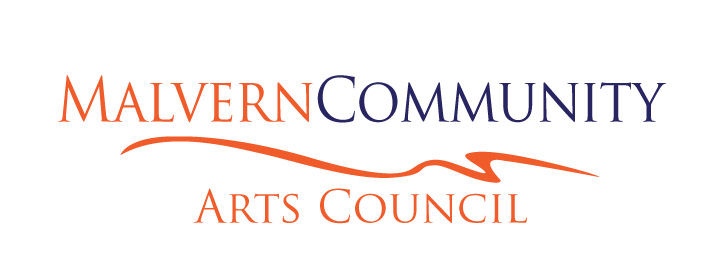 ANNUAL GENERAL MEETINGWednesday, 29 March 2023, 7.30pm, Te Huanui, DarfieldAGENDAAttendees: Apologies: Adoption of the Minutes of the AGM, 6 April 2022Matters Arising from Minutes Chair’s Report 2022Financial ReportSean Ellis  to take the Chair for the ElectionsElection of Officers: 	Chairperson
  				Secretary
  				Treasurer
The elected Chair resumes chairing the meeting.Election of Executive CommitteeElection of Reviewer of AccountsGeneral Business Adjournment
Note: A short executive meeting will be held 
following the AGM.